В целях обеспечения принципа открытости и общедоступности информации о предоставлении муниципальных услуг населению, руководствуясь Федеральным законом от 06.10.2003г. № 131-ФЗ «Об общих принципах организации местного самоуправления в Российской Федерации», Федеральным законом от 27.07.2010г. № 210-ФЗ «Об организации предоставления государственных и муниципальных услуг», Градостроительным кодексом РФ, постановлением Администрации сельского поселения Захаркино муниципального района Сергиевский «Об утверждении Реестра муниципальных услуг сельского поселения Захаркино муниципального района Сергиевский», Уставом сельского поселения Захаркино муниципального района Сергиевский, администрация сельского поселения Захаркино муниципального района Сергиевский ПОСТАНОВЛЯЕТ:1. Утвердить административный регламент предоставления
муниципальной услуги «Подготовка и утверждение документации по планировке территории»  на территории сельского поселения Захаркино муниципального района Сергиевский Самарской области согласно приложению №1 к настоящему Постановлению.  2. Признать утратившим силу постановление администрации сельского поселения Захаркино муниципального района Сергиевский Самарской области от 28.12 2022 года № 63 «Об утверждении административного регламента предоставления муниципальной услуги «Подготовка и утверждение документации по планировке территории» на территории сельского поселения Захаркино муниципального района Сергиевский Самарской области»;3. Опубликовать настоящее Постановление в газете «Сергиевский вестник» и разместить на официальном сайте администрации муниципального района Сергиевский в сети интернет.4. Настоящее Постановление вступает в силу со дня его официального опубликования.5. Контроль за выполнением настоящего Постановления оставляю за собой.Глава   сельского поселения Захаркиномуниципального района Сергиевский                                 Д.П. Больсунов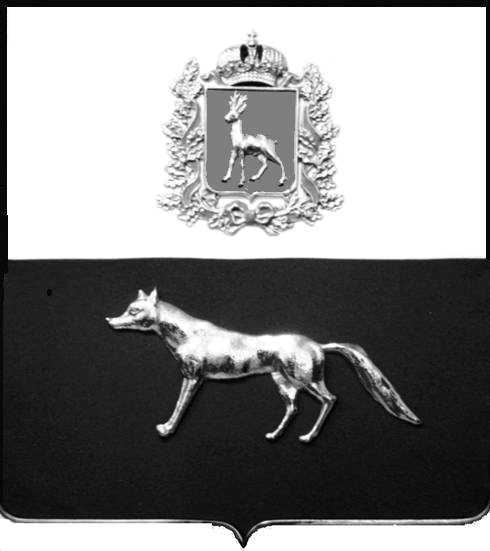 Администрация сельского поселения Захаркино муниципального района СергиевскийСамарской областиПОСТАНОВЛЕНИЕ«___» ________ 2023 г.№ Об утверждении административного регламента предоставления муниципальной услуги «Подготовка и утверждение документации по планировке территории» на территории сельского поселения Захаркино муниципального района Сергиевский Самарской области